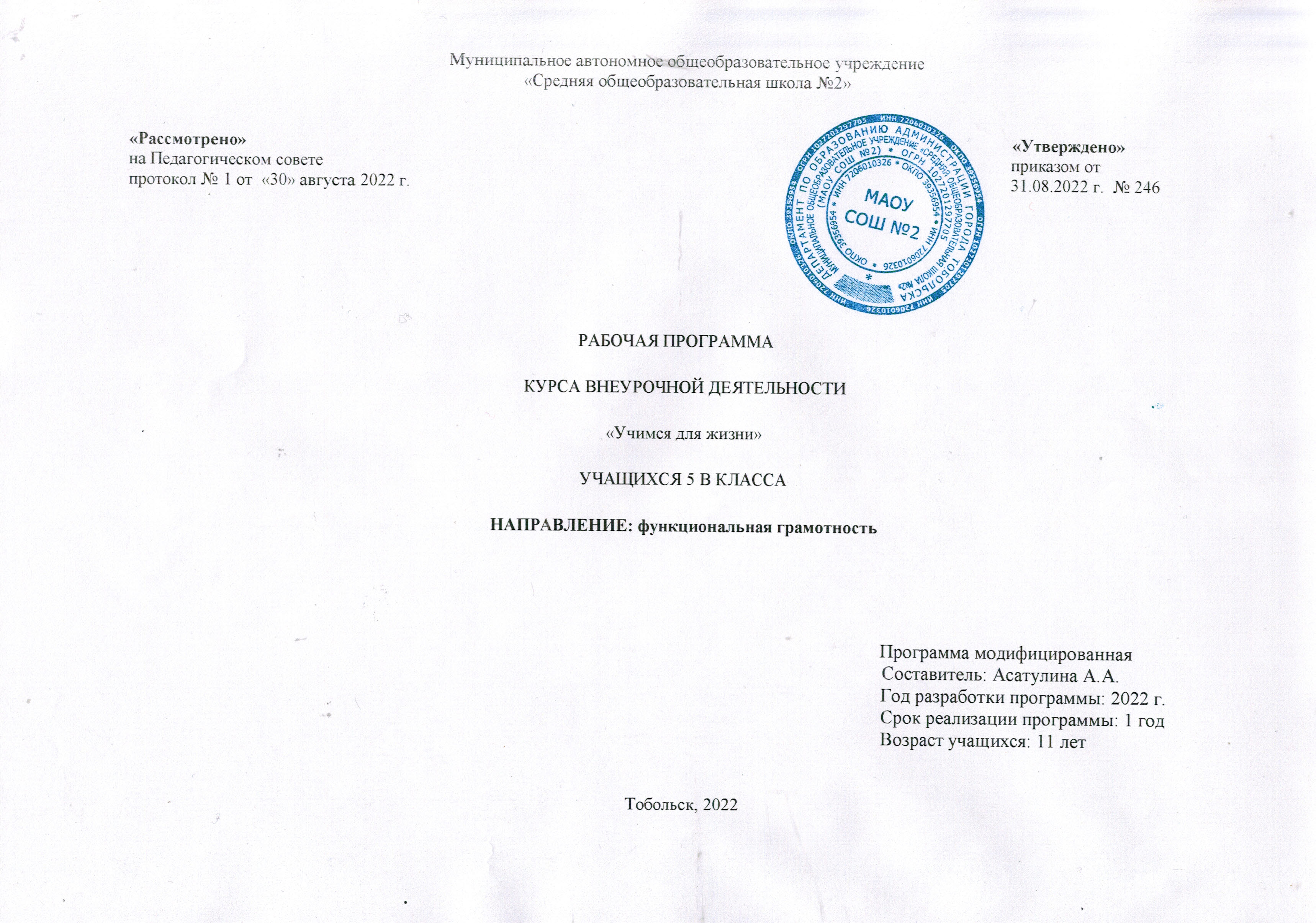 1.Результаты освоения курса внеурочной деятельностиМетапредметные и предметные результатыЛичностные результаты2.Содержание курса внеурочной деятельности с указанием форм организации и видов деятельности.Как появились деньги? Что могут деньги? Деньги в разных странах. Деньги настоящие и ненастоящие. Как разумно делать покупки? Кто такие мошенники?Личные деньги. Сколько стоит «своё дело»? Определение основной темы в фольклорном произведении. Пословицы, поговорки как источник информации. Сопоставление содержания текстов разговорного стиля. Личная ситуация в текстах. Работа с текстом: как выделить главную мысль текста или его частей? Типы текстов: текст-описание (художественное и техническое). Что такое вопрос? Виды вопросов. Типы задач на грамотность чтения. Примеры задач. Работа со сплошным текстом.Применение чисел и действий над ними. Счет и десятичная система счисления. Сюжетные задачи, решаемые с конца. Задачи на переливание (задача Пуассона) и взвешивание. Логические задачи: задачи о «мудрецах», о лжецах и тех, кто всегда говорит правду. Первые шаги в геометрии. Простейшие геометрические фигуры. Наглядная геометрия.Задачи на разрезание и перекраивание. Разбиение объекта на части и составление модели. Размеры объектовокружающего мира (от элементарных частиц до Вселенной) длительность процессов окружающего мира.Комбинаторные задачи. Представление данных в виде таблиц, диаграмм, графиков.Звуковые явления. Звуки живой и неживой природы. Слышимые и неслышимые звуки. Устройство динамика. Современные акустические системы. Шум и его воздействие на человека.Движение и взаимодействие частиц. Признаки химических реакций. Природные индикаторы. Вода. Уникальностьводы. Углекислый газ в природе и его значение.Земля, внутреннее строение Земли. Знакомство с минералами, горной породой и рудой. Атмосфера Земли. Уникальность планеты Земля.Условия для существования жизни на Земле. Свойства живых организмов. Подведениеитогов работы за год..Звуковые явления. Звуки живой и неживой природы. Слышимые и неслышимые взаимодействие частиц. Признакихимических реакций.Природные индикаторы. Вода. Уникальность воды.Углекислый газ в природе и его значение. Земля, внутреннее строение Земли. Знакомство с минералами, горнойпородой и рудой.Атмосфера Земли Уникальность планеты Земля. Условия для существования жизни на Земле.Свойства живых организмов.Проведение входного и выходного контроля.Формы деятельности: беседа, диалог, дискуссия, дебаты, круглые столы, игра, квест, моделирование, викторина, квиз, проект.целью формирования креативного мышления педагоги используют целый комплекс педагогических приемов: проблемное обучение, игровые элементы, проектирование, экспериментирование, дискуссии.Форма проведения входного и выходного контроля – тестирование.Основные виды деятельности обучающихся:самостоятельное чтение и обсуждение полученной информации с помощью вопросов (беседа, дискуссия, диспут);выполнение практических заданий;поиск и обсуждение материалов в сети Интернет;решение ситуационных и практико-ориентированных задач;проведение экспериментов и опытов.Программа предполагает поэтапное развитие различных умений, составляющих основу функциональной грамотности.3.Тематическое планирование Модуль «Основы читательской грамотности»Модуль «Основы математической грамотности»Модуль: «Основы финансовой грамотности»Модуль «Основы естественнонаучной грамотности»Класс /5уровеньФГГрамотностьГрамотностьГрамотностьГрамотностьГрамотностьКласс /5уровеньФГЧитательскаяМатематическаяЕстественно-научнаяФинансоваяКреативноемышлениеУровеньузнавания ипониманиянаходит и извлекаетинформацию из различных текстовнаходит и извлекаетматематическую информацию в различном контекстенаходит и извлекаетинформацию оестественнонаучных явлениях в различномконтекстенаходит и извлекаетфинансовуюинформацию вразличном контексте-Класс ГрамотностьГрамотностьГрамотностьГрамотностьГрамотностьКласс ЧитательскаяМатематическаяЕстественно-научнаяФинансоваяКреативноемышление5 классоценивает содержаниепрочитанного с позиции норм морали иобщечеловеческихценностей; собственную позицию по отношению к прочитанномуОбъясняет гражданскуюпозицию в конкретныхситуациях знаний с позиции норм морали иобщечеловеческихценностейОбъясняет гражданскуюпозицию в конкретныхситуациях общественнойжизни на основеестественно-научных знаний с позиции нормморали и общечеловеческих ценностейОценивает финансовыедействия в конкретныхситуациях с позиции норм морали иобщечеловеческихценностей, прав иобязанностейгражданина страны-№п п\пФорма, тема занятияВиды деятельностиДатапроведения занятия1.Определение основной темы в фольклорном произведении. Пословицы, поговорки как источник информации.Беседа, конкурс06.092.Сопоставление содержания текстов разговорного стиля. Личная ситуация в текстах.работа в парах, ролевая игра13.093.Работа с текстом: как выделить главную мысль текста или его частейБеседа, дискуссия в формате свободного обмена мнениями20.094.Типы текстов: текст-описание (художественное и техническое)Круглый стол27.095.Что такое вопрос? Виды вопросов.Квест, конкурс04.106.Типы задач на грамотность чтения. Примеры задач.Квест, игра «Что? Где? Когда?»11.107.Работа со сплошным текстомРолевая игра.18.108.Проведение входного и выходного контролятестирование25.109Применение чисел и действий над ними. Счет и десятичная система счисленияБеседа, обсуждение, практикум.08.1110Сюжетные задачи, решаемые с конца.Обсуждение, практикум, брейн-ринг.08.1111Задачи на переливание (задача Пуассона) и взвешивание.Беседа, обсуждение практикум15.1112Логические задачи: задачи о «мудрецах»,  о лжецах и тех, кто всегда говорит правду.Беседа, обсуждение практикум22.1113Первые шаги в геометрии. Простейшие геометрические фигуры. Наглядная геометрия. Задачи на разрезание и перекраивание.Разбиение объекта на части и составление модели.Игра, урок-исследование, брейн-ринг,конструирование.29.1114Размеры объектов окружающего мира (от элементарных частиц до Вселенной) длительность процессов окружающего мира.Обсуждение, урок-практикум,моделирование.06.1215Комбинаторные задачи. Представление данных в виде таблиц, диаграмм, графиков.Урок-практикум.13.1216Проведение входного и выходного контроля.Тестирование20.1217Как появились деньги? Что могут деньги?Беседы, диалоги, дискуссии.27.1218Деньги в разных странахКруглый стол, игра.17.0119Деньги настоящие и ненастоящиеИгра, экскурсия.24.0120Как разумно делать покупки?Игра, круглый стол.31.0121Кто такие мошенники?Круглый стол, игра, квест.07.0222Личные деньгиБеседы, диалоги, дискуссии.14.0223Сколько стоит «своё дело»?Проект, игра.21.0224Проведение входного и выходного контроля.Тестирование.28.0225Звуковые явления. Звуки    живой и неживой природы. Слышимые и неслышимые звуки.Беседа, демонстрация записейзвуков.07.0326Устройство динамика. Современные акустические системы. Шум и его воздействие на человека.Наблюдение физическихявлений.14.0327Движение и взаимодействие частиц. Признаки химических реакций. Природные индикаторы. Вода. Уникальность воды.Презентация. Учебный эксперимент. Наблюдение физических явлений.28.0328Углекислый газ в природе и его значение.Наблюдение физических явлений04.0429Земля, внутреннее строение Земли. Знакомство с минералами, горной породой и рудой.Работа с коллекциями минералов и горных пород.11.0430Атмосфера Земли.Игра, экскурсия.18.0431Уникальность планеты Земля. Условия существования жизни на Земле. Свойства живых организмов.Круглый стол, игра, квест.25.0432Уникальность планеты Земля. Условия существования жизни на Земле. Свойства живых организмов.Беседа. Презентация.02.0533Уникальность планеты Земля. Условия существования жизни на Земле. Свойства живых организмовБеседа. Презентация09.0534Проведение входного и выходного контроля.Тестирование.16.05